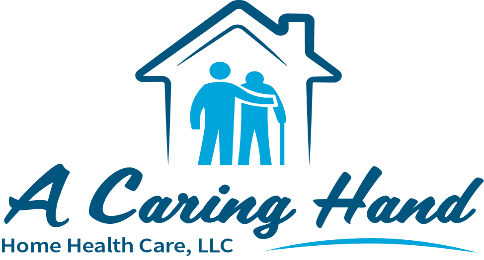 A Caring Hand Home Health Care LLC6100 Clearfield Street Harrisburg PA,17111            		 	 Phone Number: 717-525-7774		 Fax: 717-525-9946Web: www.acaringhandhhc.com      Email: contact@acaringhandhhc.comStart Date(Sunday)Ending Date(Saturday)Timesheet Deadlines        (Sunday)Payday01/01/201801/13/201801/15/201801/19/201801/14/201801/27/201801/28/201802/02/201801/28/201802/10/201802/11/201802/16/201802/11/201802/24/201802/25/201803/02/201802/25/201803/10/201803/11/201803/16/201803/11/201803/24/201803/25/201803/30/201803/25/201804/07/201804/08/201804/13/201804/08/201804/21/201804/22/201804/27/201804/22/201805/05/201805/06/201805/11/201805/06/2018 05/19/2001805/20/201805/25/201805/20/201806/02/201806/03/201806/08/201806/03/201806/16/201806/17/201806/22/201806/17/201806/30/201807/01/201807/06/201807/01/201807/14/201807/15/201807/20/201807/15/201807/28/201807/29/201808/03/201807/29/201808/11/201808/12/201808/17/201808/12/201808/25/201808/26/201808/31/201808/26/201809/08/201809/09/201809/14/201809/09/201809/22/201809/23/201809/28/201809/23/201810/06/201810/07/201810/12/201810/07/201810/20/201810/21/201810/26/201810/21/201811/03/201811/04/201811/09/201811/04/201811/17/201811/18/201811/23/201811/18/201812/01/201812/02/201812/07/201812/02/201812/15/201812/16/201812/21/201812/16/201812/29/201812/31/201812/31/2018